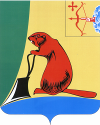 Глава района, глава администрации Тужинского муниципального района            Е.В. ВидякинаПриложениеУТВЕРЖДЕНЫпостановлением администрации Тужинского муниципального района от 03.11.2016  № 329ИЗМЕНЕНИЯв муниципальной программе Тужинского муниципального района «Управление муниципальными финансами и регулирование межбюджетных отношений»  на 2014 – 2019 годыВ паспорте Муниципальной программы:Раздел «Этапы и сроки реализации муниципальной программы» изложить в новой редакции следующего содержания:В разделе «Объемы ассигнований Муниципальной программы» изложить в новой редакции следующего содержания:В разделе «Ожидаемые конечные результаты» по тексту цифры «2018» заменить на «2019».2. Абзац второй раздела 5 «Ресурсное обеспечение Муниципальной программы» изложить в новой редакции следующего содержания:«Общий объем финансовых ресурсов, необходимых для реализации Муниципальной программы, в 2014 – 2019 годах составит 67 037,4 тыс.рублей, в том числе средства федерального бюджета – 2 189,6 тыс.рублей, средства областного бюджета – 23 701,2 тыс.рублей, средства местного бюджета – 41 146,6 тыс.рублей».3. Сведения о целевых показателях эффективности реализации муниципальной программы (приложение № 1 к Муниципальной программе) изложить в новой редакции следующего содержания:Приложение N 1к Муниципальной программеСВЕДЕНИЯ О ЦЕЛЕВЫХ ПОКАЗАТЕЛЯХ ЭФФЕКТИВНОСТИ РЕАЛИЗАЦИИМУНИЦИПАЛЬНОЙ ПРОГРАММЫ(в ред.    03.11.2016     № 329   )4. Финансовое обеспечение муниципальной программы за счет средств бюджета муниципального района (приложение № 3 к Муниципальной программе) изложить в новой редакции следующего содержания:Приложение N 3к Муниципальной программеФИНАНСОВОЕ ОБЕСПЕЧЕНИЕМУНИЦИПАЛЬНОЙ ПРОГРАММЫ ЗА СЧЕТ СРЕДСТВБЮДЖЕТА МУНИЦИПАЛЬНОГО РАЙОНА(в ред.    03.11.2016     № 329   )5. Прогнозную (справочную) оценку ресурсного обеспечения реализации Муниципальной программы за счет всех источников финансирования (приложение № 4 к Муниципальной программе) изложить в новой редакции следующего содержания:Приложение № 4к Муниципальной программеПРОГНОЗНАЯ (СПРАВОЧНАЯ) ОЦЕНКАРЕСУРСНОГО ОБЕСПЕЧЕНИЯ РЕАЛИЗАЦИИ МУНИЦИПАЛЬНОЙ ПРОГРАММЫ ЗА СЧЕТ ВСЕХ ИСТОЧНИКОВ ФИНАНСИРОВАНИЯ(в ред.    03.11.2016     № 329   )_____АДМИНИСТРАЦИЯ ТУЖИНСКОГО МУНИЦИПАЛЬНОГО РАЙОНА КИРОВСКОЙ ОБЛАСТИАДМИНИСТРАЦИЯ ТУЖИНСКОГО МУНИЦИПАЛЬНОГО РАЙОНА КИРОВСКОЙ ОБЛАСТИАДМИНИСТРАЦИЯ ТУЖИНСКОГО МУНИЦИПАЛЬНОГО РАЙОНА КИРОВСКОЙ ОБЛАСТИАДМИНИСТРАЦИЯ ТУЖИНСКОГО МУНИЦИПАЛЬНОГО РАЙОНА КИРОВСКОЙ ОБЛАСТИАДМИНИСТРАЦИЯ ТУЖИНСКОГО МУНИЦИПАЛЬНОГО РАЙОНА КИРОВСКОЙ ОБЛАСТИПОСТАНОВЛЕНИЕПОСТАНОВЛЕНИЕПОСТАНОВЛЕНИЕПОСТАНОВЛЕНИЕПОСТАНОВЛЕНИЕ03.11.2016№ 329пгт Тужапгт Тужапгт ТужаО внесении изменений в постановление администрации Тужинского муниципального района от 11.10.2013 №532 (в редакции от 02.09.2016 №276)О внесении изменений в постановление администрации Тужинского муниципального района от 11.10.2013 №532 (в редакции от 02.09.2016 №276)О внесении изменений в постановление администрации Тужинского муниципального района от 11.10.2013 №532 (в редакции от 02.09.2016 №276)О внесении изменений в постановление администрации Тужинского муниципального района от 11.10.2013 №532 (в редакции от 02.09.2016 №276)О внесении изменений в постановление администрации Тужинского муниципального района от 11.10.2013 №532 (в редакции от 02.09.2016 №276)В соответствии с постановлениями администрации Тужинского муниципального района от 23.07.2013 № 410 «Об утверждении перечня муниципальных программ Тужинского муниципального района, предлагаемых к реализации в очередном 2014 году и плановом периоде 2015 - 2016» и от 19.02.2015 № 89 «О разработке, реализации и оценке эффективности реализации муниципальных программ Тужинского муниципального района», администрация Тужинского муниципального района ПОСТАНОВЛЯЕТ:1. Внести в постановление администрации Тужинского муниципального района от 11.10.2013 № 532 «Об утверждении муниципальной программы Тужинского муниципального района «Управление муниципальными финансами и регулирование межбюджетных отношений» на 2014 – 2018 годы» (в редакции от 02.09.2016 № 276) (далее – Постановление, муниципальная Программа соответственно) следующие изменения:1.1. В наименовании и пункте 1 Постановления цифры «2016» заменить цифрами «2019»;1.2. В наименовании муниципальной Программы, в наименовании паспорта муниципальной Программы цифры «2018» заменить цифрами «2019»;1.3. Утвердить изменения в муниципальной Программе согласно приложению.2. Опубликовать постановление в Бюллетене муниципальных нормативных правовых актов органов местного самоуправления Тужинского муниципального района Кировской области. В соответствии с постановлениями администрации Тужинского муниципального района от 23.07.2013 № 410 «Об утверждении перечня муниципальных программ Тужинского муниципального района, предлагаемых к реализации в очередном 2014 году и плановом периоде 2015 - 2016» и от 19.02.2015 № 89 «О разработке, реализации и оценке эффективности реализации муниципальных программ Тужинского муниципального района», администрация Тужинского муниципального района ПОСТАНОВЛЯЕТ:1. Внести в постановление администрации Тужинского муниципального района от 11.10.2013 № 532 «Об утверждении муниципальной программы Тужинского муниципального района «Управление муниципальными финансами и регулирование межбюджетных отношений» на 2014 – 2018 годы» (в редакции от 02.09.2016 № 276) (далее – Постановление, муниципальная Программа соответственно) следующие изменения:1.1. В наименовании и пункте 1 Постановления цифры «2016» заменить цифрами «2019»;1.2. В наименовании муниципальной Программы, в наименовании паспорта муниципальной Программы цифры «2018» заменить цифрами «2019»;1.3. Утвердить изменения в муниципальной Программе согласно приложению.2. Опубликовать постановление в Бюллетене муниципальных нормативных правовых актов органов местного самоуправления Тужинского муниципального района Кировской области. В соответствии с постановлениями администрации Тужинского муниципального района от 23.07.2013 № 410 «Об утверждении перечня муниципальных программ Тужинского муниципального района, предлагаемых к реализации в очередном 2014 году и плановом периоде 2015 - 2016» и от 19.02.2015 № 89 «О разработке, реализации и оценке эффективности реализации муниципальных программ Тужинского муниципального района», администрация Тужинского муниципального района ПОСТАНОВЛЯЕТ:1. Внести в постановление администрации Тужинского муниципального района от 11.10.2013 № 532 «Об утверждении муниципальной программы Тужинского муниципального района «Управление муниципальными финансами и регулирование межбюджетных отношений» на 2014 – 2018 годы» (в редакции от 02.09.2016 № 276) (далее – Постановление, муниципальная Программа соответственно) следующие изменения:1.1. В наименовании и пункте 1 Постановления цифры «2016» заменить цифрами «2019»;1.2. В наименовании муниципальной Программы, в наименовании паспорта муниципальной Программы цифры «2018» заменить цифрами «2019»;1.3. Утвердить изменения в муниципальной Программе согласно приложению.2. Опубликовать постановление в Бюллетене муниципальных нормативных правовых актов органов местного самоуправления Тужинского муниципального района Кировской области. В соответствии с постановлениями администрации Тужинского муниципального района от 23.07.2013 № 410 «Об утверждении перечня муниципальных программ Тужинского муниципального района, предлагаемых к реализации в очередном 2014 году и плановом периоде 2015 - 2016» и от 19.02.2015 № 89 «О разработке, реализации и оценке эффективности реализации муниципальных программ Тужинского муниципального района», администрация Тужинского муниципального района ПОСТАНОВЛЯЕТ:1. Внести в постановление администрации Тужинского муниципального района от 11.10.2013 № 532 «Об утверждении муниципальной программы Тужинского муниципального района «Управление муниципальными финансами и регулирование межбюджетных отношений» на 2014 – 2018 годы» (в редакции от 02.09.2016 № 276) (далее – Постановление, муниципальная Программа соответственно) следующие изменения:1.1. В наименовании и пункте 1 Постановления цифры «2016» заменить цифрами «2019»;1.2. В наименовании муниципальной Программы, в наименовании паспорта муниципальной Программы цифры «2018» заменить цифрами «2019»;1.3. Утвердить изменения в муниципальной Программе согласно приложению.2. Опубликовать постановление в Бюллетене муниципальных нормативных правовых актов органов местного самоуправления Тужинского муниципального района Кировской области. В соответствии с постановлениями администрации Тужинского муниципального района от 23.07.2013 № 410 «Об утверждении перечня муниципальных программ Тужинского муниципального района, предлагаемых к реализации в очередном 2014 году и плановом периоде 2015 - 2016» и от 19.02.2015 № 89 «О разработке, реализации и оценке эффективности реализации муниципальных программ Тужинского муниципального района», администрация Тужинского муниципального района ПОСТАНОВЛЯЕТ:1. Внести в постановление администрации Тужинского муниципального района от 11.10.2013 № 532 «Об утверждении муниципальной программы Тужинского муниципального района «Управление муниципальными финансами и регулирование межбюджетных отношений» на 2014 – 2018 годы» (в редакции от 02.09.2016 № 276) (далее – Постановление, муниципальная Программа соответственно) следующие изменения:1.1. В наименовании и пункте 1 Постановления цифры «2016» заменить цифрами «2019»;1.2. В наименовании муниципальной Программы, в наименовании паспорта муниципальной Программы цифры «2018» заменить цифрами «2019»;1.3. Утвердить изменения в муниципальной Программе согласно приложению.2. Опубликовать постановление в Бюллетене муниципальных нормативных правовых актов органов местного самоуправления Тужинского муниципального района Кировской области. Этапы и сроки реализации муниципальной программысрок реализации Муниципальной  программы: 2014 – 2019 годы.                                                 Муниципальная программа этапов не содержит.     «Объем ассигнований муниципальной программыОбщий объем финансирования Муниципальной программы –  67037,4 тыс.рублей,в том числе:средства федерального бюджета  –    2189,6 тыс.рублейсредства областного бюджета      –    23701,2 тыс.рублейсредства местного бюджета          –    41146,6 тыс.рублей».N п/пНаименование   
   программы,    
  наименование   
   показателя Единица 
измеренияN п/пНаименование   
   программы,    
  наименование   
   показателя Единица 
измеренияЗначение показателей эффективностиЗначение показателей эффективностиЗначение показателей эффективностиЗначение показателей эффективностиЗначение показателей эффективностиЗначение показателей эффективностиЗначение показателей эффективностиЗначение показателей эффективностиЗначение показателей эффективностиN п/пНаименование   
   программы,    
  наименование   
   показателя Единица 
измерения2012  
год   
(базо-
вый)  2013  
год   
(оцен-
ка)    2014 
 год  
(план) 2015
 год  
(план) 2016 
 год  
(план)2017 год (план)2018 год (план)2019 год (план)1.   Муниципальная  
программа        
Тужинского муниципального  района
"Управление      
муниципальными
финансами       и
регулирование    
межбюджетных     
отношений" на 2014-2019 годы      1.1. Составление      
проекта бюджета муниципального района     
в установленные    
сроки           в
соответствии    с
бюджетным        
законодательством да/нет    да    да    да    да    да  дадада1.2. Соблюдение сроков
утверждения      
сводной бюджетной
росписи бюджета муниципального района           да/нет    да    да    да    да    да  дадада1.3. Своевременное    
доведение лимитов
бюджетных        
обязательств   до
главных          
распорядителей   средств бюджета
муниципального района да/нет    да    да    да    да    да  дадада1.4. Обеспечение      
расходных        
обязательств     
Тужинского района
средствами бюджета муниципального района в объеме,
утвержденном     
решением районной Думы       о бюджете муниципального района
на      очередной
финансовый год  и
на       плановый
период           процентов100   100   100   100   100   1001001001.5. Отношение  объема
муниципального
долга   Тужинского района к  общему
годовому   объему
доходов бюджета муниципального района без учета
объема           
безвозмездных    
поступлений      процентов 53,2   не  
более 
 50    не  
более 
 50    не  
более 
 50    не  
более 
 50  Не более 50Не более 50Не более 501.6. Отношение  объема
расходов       на
обслуживание     
муниципального 
долга   Тужинского района к  общему
объему   расходов       
бюджета муниципального района,       за
исключением      
объема  расходов,
которые          
осуществляются за
счет   субвенций,
предоставляемых  
из   областного
бюджета          процентов  0,38  не  
более 
  15    не  
более 
  15    не  
более 
  15    не  
более 
  15  Не более 15Не более 15Не более 151.7. Отсутствие       
просроченной     
задолженности  по
муниципальному
долгу   Тужинского района          да/нет    да    да    да    да    да  дадада1.8. Составление      
годового   отчета
об     исполнении     
бюджета муниципального района в установленный    
срок          да/нет    да    да    да    да    да  дадада1.9. Выполнение финансовым управлением администрации района        
утвержденного    
плана контрольной
работы           процентов100   100   100   100   100   1001001001.10.Отношение        
фактического     
объема    средств     
бюджета муниципального района,         
направляемых   на
выравнивание     
бюджетной        
обеспеченности    
поселений,    к
утвержденному    
плановому        
значению         процентов100   100   100   100   100   1001001001.11.Перечисление     
межбюджетных     
трансфертов      
бюджетам поселений
из бюджета муниципального района,         
предусмотренных  
Муниципальной  
программой,     в
объеме,          
утвержденном     
Решением Тужинской районной Думы        о бюджете муниципального района
на      очередной
финансовый год  и
на       плановый
период           процентов100   100   100   100   100   1001001001.12.Наличие результатов  
оценки   качества
организации и
осуществления    
бюджетного процесса        в поселениях района 
(проведение  оценки  в
установленный срок)  да/нет    да    да    да    да    да  дадада1.13.Среднее          
количество       
поставщиков,     
принявших участие
в одном конкурсе,
аукционе, закупке единиц    2,4   2,6 Не менее 3   Не менее 3   Не менее 3 Не менее 3Не менее 3Не менее 31.14.Доля  стоимости
муниципальных  
контрактов, осуществленных   
посредством   электронных аукционов, в общей стоимости муници-пальных контрактов       процентов 55,5  58    Не менее 80    Не менее 80    Не менее 80   Не менее 80Не менее 80Не менее 801.15Количество семинаров, проведенных с муниципальными заказчиками по вопросам  размещения заказов (проведения закупок)единиц11Не менее 2Не менее 2Не менее 2Не менее 2Не менее 2Не менее 2СтатусНаименование муниципальной программы, ведомственной целевой программы, отдельного мероприятияОтветственный исполни-тель, соиспол-нительФинансовое обеспечение (тыс.руб.)Финансовое обеспечение (тыс.руб.)Финансовое обеспечение (тыс.руб.)Финансовое обеспечение (тыс.руб.)Финансовое обеспечение (тыс.руб.)Финансовое обеспечение (тыс.руб.)Финансовое обеспечение (тыс.руб.)нансовое обеспечение (тыс.рублей)СтатусНаименование муниципальной программы, ведомственной целевой программы, отдельного мероприятияОтветственный исполни-тель, соиспол-нитель2014 год2015 год2016 год2017 год 2018 год2019 годМуници-пальная программа «Управление муниципальными финансами и регулирование межбюджетных отношений» на 2014-2019 годыВсего8152,712013,214530,612627,99169,010544,0Муници-пальная программа «Управление муниципальными финансами и регулирование межбюджетных отношений» на 2014-2019 годыФинансо-вое управле-ние админист-рации Тужинско-го района8152,712013,214530,612627,99169,010544,0Муници-пальная программа «Управление муниципальными финансами и регулирование межбюджетных отношений» на 2014-2019 годыАдминист-рация Тужинского муниципального района------Отдельное мероприятие«Организация проведения закупок для муниципальных нужд Тужинского района и нужд  муниципальных учреждений»Администрация Тужинского муниципального района---Отдельное мероприятие«Реализация бюджетного процесса»Финансовое управление администрации Тужинского района-1455,02930,0Отдельное мероприятие«Управление муниципальным долгом Тужинского района»Финансовое управление администрации Тужинского района280,51680,3718,3720,0500,0400,0Отдельное мероприятие«Выравнивание финансовых возможностей поселений Тужинского района по осуществлению администрациями поселений полномочий по решению вопросов местного значения»Финансовое управление администрации Тужинского района1124,0914,01111,01113,01112,01111,0Отдельное мероприятие«Предоставление межбюджетных трансфертов бюджетам поселений из бюджета муниципального района»Финансовое управление администрации Тужинского района6748,29418,912701,310794,96102,06103,0Отдельное мероприятие«Развитие системы межбюджетных отношений»Финансовое управление администрации Тужинского района---Отдельное мероприятие «Повышение квалификации специалистов по финансовой работе»Финансовое управление администрации Тужинского района, Муниципальные учреждения, Поселения----СтатусНаименование муниципальной программы, ведомственной целевой программы, отдельного мероприятияИсточник финанси- рованияОценка расходов (тыс.рублей)Оценка расходов (тыс.рублей)Оценка расходов (тыс.рублей)Оценка расходов (тыс.рублей)Оценка расходов (тыс.рублей)Оценка расходов (тыс.рублей)Оценка расходов (тыс.рублей)СтатусНаименование муниципальной программы, ведомственной целевой программы, отдельного мероприятияИсточник финанси- рования2014 год2015 год2016 год2017 год2018 год 2019 годМуни-ципаль-ная програм-ма «Управление муниципальными финансами и регулирование межбюджетных отношений в Тужинском муниципальном районе на 2014-2019 годы»Всего8152,712013,214530,612627,99169,010544,0Муни-ципаль-ная програм-ма «Управление муниципальными финансами и регулирование межбюджетных отношений в Тужинском муниципальном районе на 2014-2019 годы»Федераль-ный бюджет326,4355,1369,3379,6379,6379,6Муни-ципаль-ная програм-ма «Управление муниципальными финансами и регулирование межбюджетных отношений в Тужинском муниципальном районе на 2014-2019 годы»Областной бюджет2431,04996,98239,85808,11113,21112,2Муни-ципаль-ная програм-ма «Управление муниципальными финансами и регулирование межбюджетных отношений в Тужинском муниципальном районе на 2014-2019 годы»Бюджет муниципа-льного района5395,36661,25921,56440,27676,29052,2Муни-ципаль-ная програм-ма «Управление муниципальными финансами и регулирование межбюджетных отношений в Тужинском муниципальном районе на 2014-2019 годы»Иные внебюджетные источники---Отдель-ное мероприятие«Реализация бюджетного процесса»Всего----1455,02930,0Отдель-ное мероприятие«Реализация бюджетного процесса»Федераль-ный бюджет---Отдель-ное мероприятие«Реализация бюджетного процесса»Областной бюджет---Отдель-ное мероприятие«Реализация бюджетного процесса»Бюджет муниципального района----1455,02930,0Отдель-ное мероприятие«Реализация бюджетного процесса»Иные внебюджетные источники---Отдель-ное мероприятие«Управление муниципальным долгом Тужинского района»Всего280,51680,3718,3720,0500,0400,0Отдель-ное мероприятие«Управление муниципальным долгом Тужинского района»Федераль-ный бюджет---Отдель-ное мероприятие«Управление муниципальным долгом Тужинского района»Областной бюджет---Отдель-ное мероприятие«Управление муниципальным долгом Тужинского района»Бюджет муниципального района280,51680,3718,3720,0500,0400,0Отдель-ное мероприятие«Управление муниципальным долгом Тужинского района»Иные внебюджетные источники---Отдель-ное мероприятие«Выравнивание финансовых возможностей поселений Тужинского района по осуществлению администрациями поселений полномочий по решению вопросов местного значения»Всего1 124914,01111,01113,01112,01111,0Отдель-ное мероприятие«Выравнивание финансовых возможностей поселений Тужинского района по осуществлению администрациями поселений полномочий по решению вопросов местного значения»Федеральный бюджет---Отдель-ное мероприятие«Выравнивание финансовых возможностей поселений Тужинского района по осуществлению администрациями поселений полномочий по решению вопросов местного значения»Областной бюджет1 124914,01111,01113,01112,01111,0Отдель-ное мероприятие«Выравнивание финансовых возможностей поселений Тужинского района по осуществлению администрациями поселений полномочий по решению вопросов местного значения»Бюджет муниципального района---Отдель-ное мероприятие«Выравнивание финансовых возможностей поселений Тужинского района по осуществлению администрациями поселений полномочий по решению вопросов местного значения»Иные внебюджетные источники---Отдель-ное мероприятие«Предоставление межбюджетных трансфертов бюджетам поселений из бюджета муниципального района»Всего6748,29418,912701,310794,96102,06103,0Отдель-ное мероприятие«Предоставление межбюджетных трансфертов бюджетам поселений из бюджета муниципального района»Федеральный бюджет326,4355,1369,3379,6379,6379,6Отдель-ное мероприятие«Предоставление межбюджетных трансфертов бюджетам поселений из бюджета муниципального района»Областной бюджет1307,04082,97128,84695,11,21,2Отдель-ное мероприятие«Предоставление межбюджетных трансфертов бюджетам поселений из бюджета муниципального района»Бюджет муниципального района5114,84980,95203,25720,25721,25722,2Отдель-ное мероприятие«Предоставление межбюджетных трансфертов бюджетам поселений из бюджета муниципального района»Иные внебюджетные источники-----Отдель-ное мероприятие«Повышение квалификации специалистов по финансовой работе»Всего-----Отдель-ное мероприятие«Повышение квалификации специалистов по финансовой работе»Федеральный бюджет-----Отдель-ное мероприятие«Повышение квалификации специалистов по финансовой работе»Областной бюджет-----Отдель-ное мероприятие«Повышение квалификации специалистов по финансовой работе»Бюджет муниципального района-----Отдель-ное мероприятие«Повышение квалификации специалистов по финансовой работе»Иные внебюджетные источники-----